                                Консультация логопеда               Как правильно учить ребенка читать и писать?      
           В основе обучения чтению - не буква, а звук. Прежде чем показать ребенку новую букву, например М, следует научить его находить на слух звук [м] в слогах, словах. На первых порах следует называть и звуки, и соответствующие им буквы одинаково - [м], [б], а не эм или бэ. Говоря так, мы произносим два звука - [э] и [м]. Это только путает детей. Другая грубая ошибка заключается в побуквенном чтении, т. е. ребенок сначала называет буквы: М А - и только после этого складывает сам слог: МА. Этот навык неправильного чтения очень стойкий и исправляется с большим трудом. Если ребенок и сможет таким способом прочитать слова из трех-четырех букв, то чтение более сложных слов окажется недоступным. Правильное чтение - это чтение слогами (пока не будет сформировано беглое чтение). Пусть поначалу ребенок долго тянет первую букву слога, пока не распознает следующую букву. Главное, чтобы он не останавливался после первой буквы, слитно прочел буквы слога. В первую очередь детей учат читать слоги типа АП, УТ, ИК и т.п. Затем переходят к слогам типа МА, НО, ВУ. После того, как будет достаточно автоматизирован навык чтения слогов, переходят к чтению слов типа МАК, ЛУНА, ПАЛКА и т.д. по нарастанию сложности слов. Если в устной речи ребенок заменяет некоторые звуки, например [Ш] на [С] («сапка») или [Р] на [Л] («лыба»), не рекомендуется учить с ним соответствующие буквы, пока не будет полностью исправлено звукопроизношение. В противном случае у ребенка может сформироваться неправильная связь между звуком и обозначающей его буквой. Прежде чем учить ребенка письму, необходимо сформировать правильный захват ручки. Многие дети делают это неправильно. Руки ребёнка должны лежать на столе так, чтобы локоть правой руки (у правшей) немного выступал за край стола, и рука свободно двигалась по строке, а левая лежала на столе и придерживала лист. Ручка кладется на верхнюю часть среднего пальца, а ногтевые фаланги большого и указательного пальцев придерживают её на расстоянии 1,5–2 см. от конца стержня. Научите ребенка ориентироваться на листе бумаги: показывать верхний правый, левый нижний угол, середину листа и т.д. Затем учат видеть строчки, находить начало, конец строчки.                  Как помочь ребенку, если он забывает, путает,                           неправильно пишет   буквы?   
           Если ребенок пишет буквы не в ту сторону (зеркально), путает расположение элементов букв чаще всего это следствие несформированных пространственных представлений. Проверьте, умеет ли ваш ребенок правильно показывать свое правое ухо, левую ногу и т. д. Очень полезны игры-занятия типа  «Пифагор», «Сложи квадрат», различные «конструкторы». Бывает, что ребенок путает совершенно непохожие по написанию буквы: М и Б, Т и Д. Причиной этого может быть, то что ребенок плохо различает соответствующие звуки на слух. При этом физический слух у него может быть абсолютно нормальным. Поучите ребенка находить на слух трудные звуки в слогах, словах.   Чтобы ребенку было легче запоминать буквы, рекомендуются следующие приемы: 
- раскрашивание буквы, штриховка                                                                               - Вырезание ребенком буквы по контуру, нарисованному взрослым. 
- «Написание» широкими жестами всех изучаемых букв в воздухе.
- Сравнение буквы и ее элементов со знакомыми предметами, другими буквами: буква У – заячьи ушки и т.д. 
- Обводка пальцем буквы, вырезанной из мелкой наждачной бумаги или бархатной бумаги, узнавание букв на ощупь с закрытыми глазами. 
- Выкладывание буквы из различных материалов: тесьмы, пуговиц, спичек и т.д. 
- Обводка ребенком букв, написанных взрослым. 
- Письмо буквы по опорным точкам, поставленным взрослым. - Лепка ребенком буквы из пластилина. 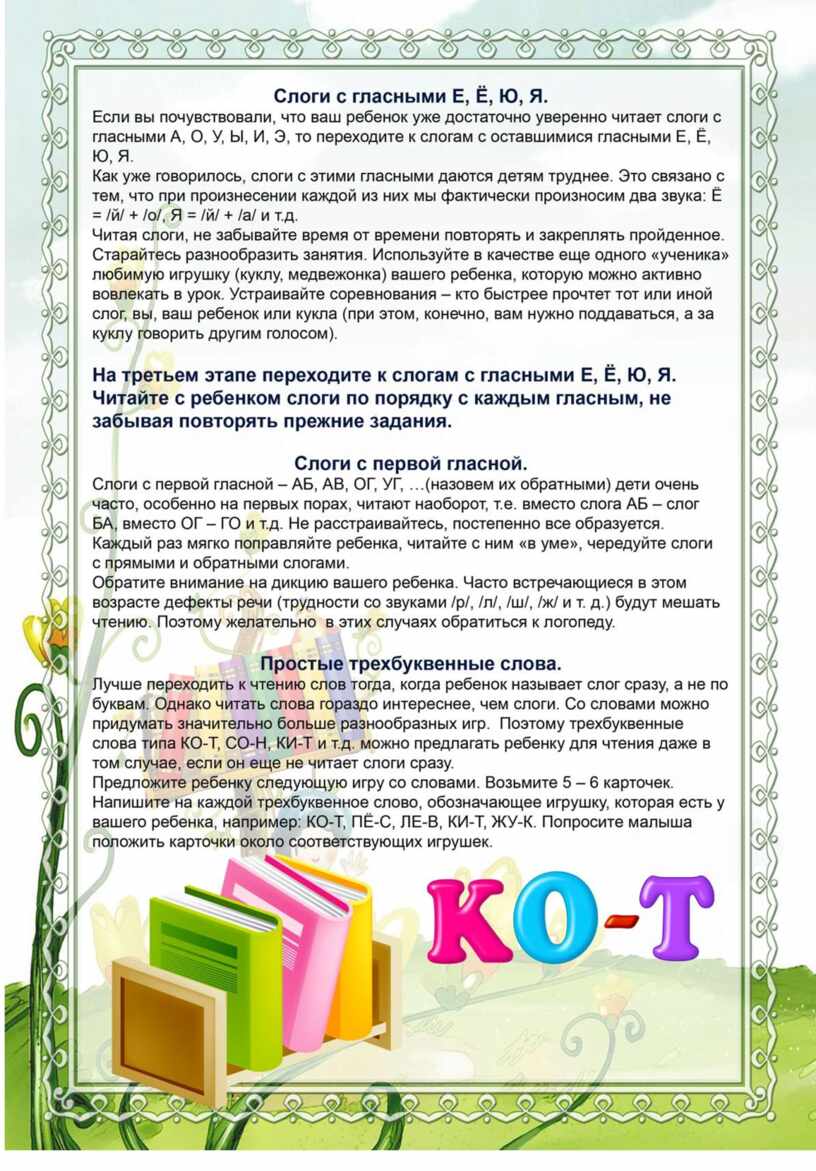 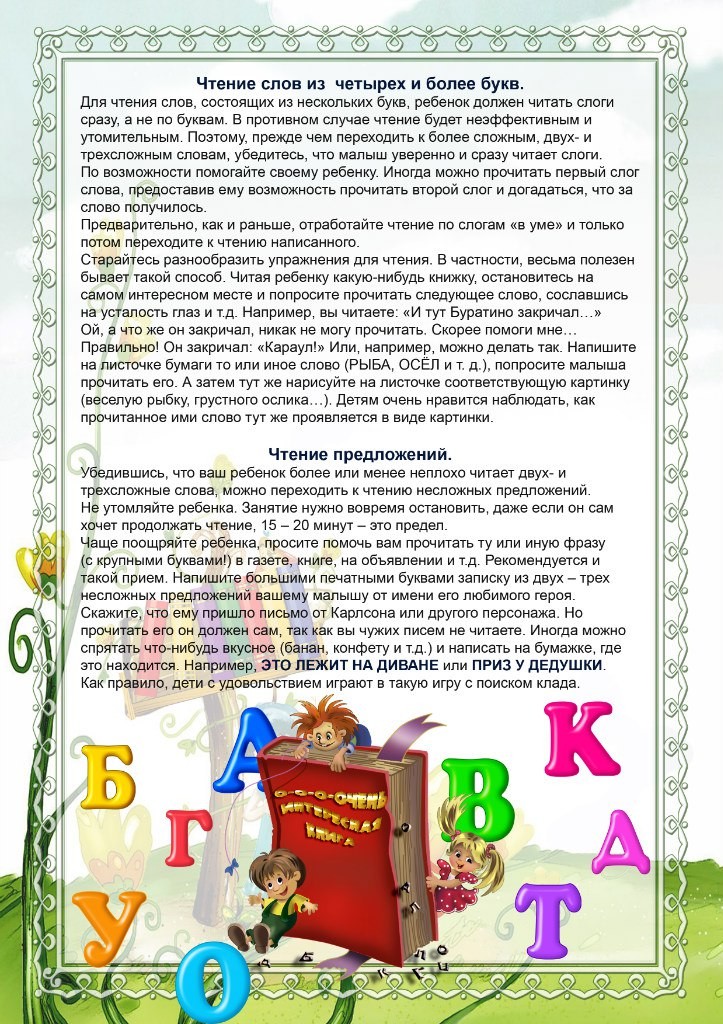 